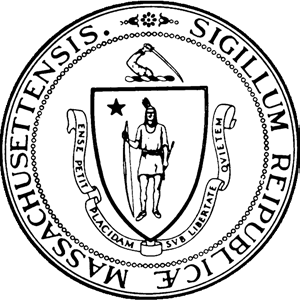 The Commonwealth of MassachusettsCenter for Health Information and AnalysisThe Massachusetts All-Payer Claims DatabaseDental Claim File Submission GuideJune 7, 2013Deval L. Patrick, Governor	Aron Boros, Executive DirectorCommonwealth of Massachusetts	Center for Health Information and Analysis	Marilyn Kramer, Deputy Executive Director	Center for Health Information and AnalysisVersion 3.1Revision HistoryTable of ContentsIntroduction	4114.5 CMR 21.00 – Health Care Claims	4Acronyms Frequently Used	5The APCD Monthly Dental Claims File	6Types of Data collected in the Dental Claim File	9Submitter-assigned Identifiers	9Claims Data	9Non-Massachusetts Resident	9Adjudication Data	9The Provider ID	10New Data Elements	10File Guideline and Layout	13Legend	13Appendix D – External Code Sources	31IntroductionAccess to timely, accurate, and relevant data is essential to improving quality, mitigating costs, and promoting transparency and efficiency in the health care delivery system. A valuable source of data can be found in health care claims but it is currently collected by a variety of government entities in various formats and levels of completeness. Using its broad authority to collect health care data ("without limitation") under M.G.L. c. 118G, § 6 and 6A, the Center for Health Information and Analysis (CHIA) has adopted regulations to create a comprehensive all payer claims database (APCD) with medical, pharmacy, and dental claims as well as provider, product, and member eligibility information derived from fully-insured, self-insured, Medicare, Medicaid and Supplemental Policy data. CHIA is a clearinghouse for comprehensive quality and cost information to ensure consumers, employers, insurers, and government have the data necessary to make prudent health care purchasing decisions.To facilitate communication and collaboration, CHIA maintains a dedicated MA APCD website (www.mass.gov/chia/apcd) with resources that currently include the submission and release regulations, Administrative Bulletins, the technical submission guide with examples, and support documentation. These resources will be periodically updated with materials and the CHIA staff will continue to work with all affected submitters to ensure full compliance with the regulation. While CHIA is committed to establishing and maintaining an APCD that promotes transparency, improves health care quality, and mitigates health care costs, we welcome your ongoing suggestions for revising reporting requirements that facilitate our shared goal of administrative simplification. If you have any questions regarding the regulations or technical specifications we encourage you to utilize the online resources and reach out to our staff for any further questions.Thank you for your partnership with CHIA on the all payer claims database.114.5 CMR 21.00 – Health Care Claims 114.5 CMR 21.00 governs the reporting requirements for Health Care Payers to submit data and information to CHIA in accordance with M.G.L. c. 118G, § 6. The regulation establishes the data submission requirements for health care payers to submit information concerning the costs and utilization of health care in Massachusetts. CHIA will collect data essential for the continued monitoring of  health care cost trends, minimize the duplication of data submissions by payers to state entities, and to promote administrative simplification among state entities in Massachusetts.Health care data and information submitted by Health Care Payers to CHIA is not a public record. No public disclosure of any health plan information or data shall be made unless specifically authorized under 114.5 CMR 21.00 or 114.5 CMR 22.00. Acronyms Frequently UsedAPCD – All-Payer Claims DatabaseCHIA – Center for Health Information and AnalysisCSO – Computer Services OrganizationDBA – Delegated Benefit AdministratorDBM – Dental Benefit ManagerDOI – Division of InsuranceGIC – Group Insurance CommissionID – Identification; IdentifierMA APCD – Massachusetts’ All-Payer Claims DatabasePBM – Pharmacy Benefit ManagerQA – Quality AssuranceRA – Risk Adjustment; Risk AdjusterTME / RP – Total Medical Expense / Relative PricingTPA – Third Party AdministratorThe File Types:	DC – Dental Claims	MC – Medical Claims	ME – Member Eligibility	PC – Pharmacy Claims	PR – Product File	PV – Provider File	BP – Benefit Plan Control Total FileThe APCD Monthly Dental Claims FileAs part of the MA APCD, submitters with dental lines of business will be required to submit a Dental Claims File.  CHIA, in an effort to decrease any programming burden, is maintaining its adopted file layout but adjusting some of the elements to insure quality, linkage to other files and continuity of the data set.  There are minor changes to this layout so that it will connect appropriately across other required filings for the MA APCD and a few added elements to aid with line of business identification for better-directed editing of the data.Below we have provided details on business rules, data definitions and the potential uses of this data.Types of Data collected in the Dental Claim FileSubmitter-assigned IdentifiersCHIA requires various Submitter-assigned identifiers for matching-logic to the other files, Product and Member Eligibility.  Examples of these elements include DC003, DC006, DC056 and DC057. These elements will be used by CHIA to aid with the matching algorithm to those other files.  This matching allows for data aggregation and required reporting.Claims DataCHIA requires the line-level detail of all Dental Claims for analysis.  The line-level data aids with understanding utilization within products across Submitters.  The specific dental data reported in DC030, DC032, DC035, DC036, DC037, DC047, DC048, and DC049 would be the same elements that are reported to a Dental Carrier on the ADA J400 and any of its versions (including eADA), the HIPAA 837D 4010 / 5010 or specific direct data entry system.  DC047, DC048 and DC049 (Tooth  Number, Dental Quadrant and Tooth Surface, respectively) have had their thresholds and categories adjusted to meet clinical analytic needs for data requesters.Subscriber and Member (Patient) Carrier unique identifiers are being requested to aid with the matching algorithm, see DC056 and DC057.Non-Massachusetts ResidentUnder Administrative Bulletin 13-02, the Center is reinstating the requirement that payers submitting claims and encounter data on behalf of an employer group submit claims and encounter data for employees who reside outside of Massachusetts.CHIA requires data submission for employees that are based in Massachusetts whether the employer is based in MA or the employer has a site in Massachusetts that employs individuals.  This requirement is for all payers that are licensed by the MA Division of Insurance, are involved in the MA Health Connector’s Risk Adjustment Program, or are required by contract with the Group Insurance Commission to submit paid claims and encounter data for all Massachusetts residents, and all members of a Massachusetts employer group including those who reside outside of Massachusetts.Adjudication DataCHIA requires adjudication-centric data on the file for analysis of Member Eligibility to Product.  The elements typically used in an adjudication process are DC017, DC030, DC031, DC037 through DC041, DC045, DC046 are variations of paper remittances or the HIPAA 835 4010 / 5010. Denied Claims: Payers will not be required to submit wholly denied claims at this time. CHIA will issue an Administrative Bulletin notifying Submitters when the requirement to submit denied claims will become effective, the detailed process required to identify and report, and the due dates of denied claim reporting. The Provider IDElement DC018 (Provider ID) is one of the most critical elements in the APCD process as it links the Provider identified on the Dental Claims file with the corresponding record in the Provider File (PV002).  The definition of PV002, Provider ID is:The Provider ID is a unique number for every service provider (persons, facilities or other entities involved in claims transactions) that a carrier/submitter has in its system.  This element may or may not be the provider NPI and this element is used to uniquely identify a provider and that provider’s affiliation, when applicable as well as the provider's practice location within this provider file.  The following are the elements that are required to link to PV002:  Dental Claim Link:  DC018 – Service Provider NumberThe goal of PV002 is to identify provider data elements associated with provider data that was submitted in the claim line detail, and to identify the details of the Provider Affiliation.   New Data ElementsUnder Administrative Simplification, CHIA has worked with Division of Insurance, The Connector, Group Insurance Commission and our own internal departments to identify new elements to be added to the MA APCD Dataset to satisfy that goal.  Below is a list of those elements, the submitter type expected to report them, the reason and the data expected within the element.HD009 – APCD Version #; all submitters, required for setting intake editsThis new Header element requires the version number of the MA APCD Specifications that a submitter is using to compile their DC File.  Current version is 3.0, prior version is 2.1DC061 – Diagnosis; all submitters, conditionally required for clinical association, grouping and categorizing servicesThis new element for the DC File is conditionally required and becomes invoked when the CDT code being reported is within the D7000 – D7999 range or D9220 or D9221. DC062 – ICD Indicator; all submitters, conditionally required to invoke the correct ICD version editsThis new element is conditionally required and becomes invoked when DC061 is populated.  It is required to insure that clinical editing and categorization occurs correctly and is assumed to report ICD9 until ICD10 implementation.  The values present on the MA APCD table align to those used by the Center for Medicare and Medicaid Services to provide continuity across submitters.DC063 – Denied Flag; all submitters, conditionally required to calculate total costs across all entities of the claimThis new element for the DC File utilizes the MA APCD pre-defined lookup table with the values for Yes, No, Other, Unknown and Not Applicable.  It’s reporting will be used for identifying line item versioning, costs and utilization.DC064 – Denial Reason; all submitters, conditionally required and used for cost and utilization analysisThis new element for the DC File utilizes a standard External Code Source and/or a Carrier Defined Table to provide reason(s) for claim line denial.  It’s reporting will be used for identifying benefit coverage in comparison to the Member Eligibility File.DC065 – Payment Arrangement Type; all submitters, required to identify payment methodologyThis new element for the DC File is currently collected on the Medical File.  This lookup table element allows for the various payment methodologies to be applied to the claim lines.DC066 – GIC ID; all GIC Contracted Carriers, to aid with GIC reporting requirementsThis element is to report the GIC assigned identifier for the member.  The presence of this identifier is dependent upon the value reported in DC067.  Non-GIC reporters SHOULD NOT report a value here as this will invoke other data elements that may not be applicable to a line of business.DC067 – APCD ID Code; all APCD submitters, to aid with data requirements and editsThe element utilizes a new MA APCD pre-defined lookup table with the values for identifying a line of eligibility being categorized as a Fully Insured Group Enrollee, Self-Insured Group Enrollee, GIC Group Enrollee, MassHealth MCO Enrollee, Supplement Policy Enrollee, Integrated Care Organization or Unknown.  The value selected here will invoke various edits that apply to that enrollee category in tandem with the CHIA assigned OrgID.  Please note selecting an incorrect category will invoke edits on elements not typically populated by submitter type and may create a Failed File for not meeting base thresholds.  Additionally, OrgIDs that submit Unknown 100% of the time but have been identified as one of the other values will inadvertently Fail their file.CHIA is committed to working with all submitters and their technical teams to ensure compliance with applicable laws and regulations.  CHIA will continue to provide support through technical assistance calls and resources available on the CHIA website, www.mass.gov/chiaFile Guideline and LayoutLegendFile:  Identifies the file per element as well as the Header and Trailer Records that repeat on all MA APCD File Types.  Headers and Trailers are Mandatory as a whole, with just a few elements allowing situational reporting.Col:  Identifies the column the data resides in when reportedElmt:  This is the number of the element in regards to the file typeData Element Name:  Provides identification of basic data requiredDate Modified:  Identifies the last date that an element was adjustedType:  Defines the data as Decimal, Integer, Numeric or Text.  Additional information provided for identification, e.g., Date Period – IntegerType Description:  Used to group like-items together for quick identificationFormat / Length:  Defines both the reporting length and element min/max requirements.  See below:char[n] – this is a fixed length element of [n] characters, cannot report below or above [n].  This can be any type of data, but is governed by the type listed for the element, Text vs. Numeric.varchar[n] – this is a variable length field of max [n] characters, cannot report above [n].  This can be any type of data, but is governed by the type listed for the element, Text vs. Numeric.int[n] – this is a fixed type and length element of [n] for numeric reporting only.  This cannot be anything but numeric with no decimal points or leading zeros. The plus/minus symbol (±) in front on any of the Formats above indicate that a negative can be submitted in the element under specific conditions.  Example: When the Claim Line Type (MC138) = V (void) or B (backout) then certain claim values can be negative.  Description: Short description that defines the data expected in the elementElement Submission Guideline:  Provides detailed information regarding the data required as well as constraints, exceptions and examples.Condition:  Provides the condition for reporting the given data%:  Provides the base percentage that the MA APCD is expecting in volume of data in regards to condition requirements.Cat:  Provides the category or tiering of elements and reporting margins where applicable. ‘A’ level fields must meet their APCD threshold percentage in order for a file to pass.  The other categories (B, C, Z) are also monitored but will not cause a file to fail.  Header and Trailer Mandatory element errors will cause a file to drop.  Where elements have a conditional requirement, the percentages are applied to the number of records that meet the condition.HM = Mandatory Header element;  HS = Situational Header element;  HO = Optional Header element;  A0 = Data is required to be valid per Conditions and must meet threshold percent with 0% variation;  A1= Data is required to be valid per Conditions and must meet threshold percent with no more than 1% variation;  A2 = Data is required to be valid per Conditions and must meet threshold percent with no more than 2% variation;    TM = Mandatory Trailer element;  TS = Situational Trailer element;  TO = Optional Trailer element.Elements that are highlighted indicate that a MA APCD lookup table is present and contains valid values expected in the element.  In very few cases, there is a combination of a MA APCD lookup table and an External Code Source or Carrier Defined Table, these maintain the highlight.It is important to note that Type, Format/Length, Condition, Threshold and Category are considered as a suite of requirements that the intake edits are built around to insure compliance, continuity and quality.  This insures that the data can be standardized at other levels for greater understanding of healthcare utilization.Appendix D – External Code Sources 2.		States, Zip Codes and Other Areas of the USU.S. Postal Servicehttps://www.usps.com/3.		National Provider IdentifiersNational Plan & Provider Enumeration Systemhttps://nppes.cms.hhs.gov/NPPES/5.		Health Care Provider TaxonomyWashington Publishing Company http://www.wpc-edi.com/reference/8.		International Classification of Diseases 9 & 10American Medical Associationhttp://www.ama-assn.org/9.		HCPCS, CPTs and ModifiersAmerican Medical Associationhttp://www.ama-assn.org/10.		Dental Procedure Codes and IdentifiersAmerican Dental Associationhttp://www.ada.org/13.		Standard Professional Billing Elements Centers for Medicare and Medicaid Services (Rev. 10/26/12)http://www.cms.gov/Regulations-and-Guidance/Guidance/Manuals/downloads/clm104c26.pdf16.		Claim Adjustment Reason Codes Washington Publishing Companyhttp://www.wpc-edi.com/reference/ The Commonwealth of MassachusettsCenter for Health Information and AnalysisCenter for Health Information and AnalysisTwo Boylston Street
Boston, MA 02116-4737Phone: (617) 988-3100
Fax: (617) 727-7662Website: http://www.mass.gov/chiaPublication Number: 
Authorized by , State Purchasing AgentThis guide is available online at http://www.mass.gov/chia.When printed by the Commonwealth of Massachusetts, copies are printed on recycled paper.DateVersion DescriptionAuthor12/1/20123.0Administrative Bulletin 12-01; issued 11/8/2012M. Prettenhofer1/28/20133.1Updated ‘Non-Massachusetts Resident’ sectionDC067 (APCD ID Code):  Added option (6) ICO - Integrated Care OrganizationH. Hines5/31/20133.1Updated DC043 and DC058 – Street Address – to a length of 50Updated HD009 to reflect reporting period changeUpdated element submission guideline for Delegated Benefit Adminstrator OrganizationID (DC025).K. HinesSpecification QuestionClarificationRationaleFrequency of submissionDental claim files are to be submitted monthlyCHIA requires this frequency to maintain a current dataset for analysis. What is the format of the fileEach submission must be a variable field length asterisk delimited fileAn asterisk cannot be used within an element in lieu of another character.  Example: if the file includes “Smith*Jones” in the Last Name, the system will read an incorrect number of elements and drop the file.What each row in the file representsEach row represents a claim line.  If there are multiple services performed and billed on a claim, each of those services will be uniquely identified and reported on a line. It is necessary to obtain line item data to understand how services are utilized and adjudicated by different submitters.Won’t reporting claim lines create redundant data?Yes, claim level data will be repeated in every row in order to report unique line item processing.  The repeated claim level data will be de-duplicated at CHIA.It is necessary to maintain the link between line item processing and claim level data.Are denied claims to be reported? No. Wholly denied claims should not be reported at this time.  However, if a single procedure is denied within a paid claim that denied line should be reported.Denied line items of an adjudicated claim aid with analysis in the APCD in terms of covered benefits and/or eligibility.  Should claims that are paid under a ‘global payment’, thus zero paid, be reported in this file.Yes.  Any dental claim that is considered ‘paid’ by the carrier should appear in this filing.  Paid amount should be reported as 0 and the corresponding Allowed, Contractual, Deductible Amounts should be calculated and reported accordingly.The reporting of Zero Paid Dental Claims aids with the analysis of services utilized,  Member Eligibility and deductibles applied. Should previously paid but now Voided claims be reported?Yes.  Claims that were paid and reported in one period and voided by either the Provider or the Submitter should be reported in the next file. See DC060 below.The reporting of Voided Claims maintains logic integrity between services utilized and deductibles applied.The word ‘Member’ is used in the specification.  Are ‘Member’ and ‘Patient’ used synonymously?Yes.  Member and Patient are to be used in the same manner in this specificationMember is used in the claim specification to strengthen the reporting bond between Member Eligibility and the claims attached to a Member.If claims are processed by a third-party administrator, who is responsible for submitting the data and how should the data be submitted?In instances where more than one entity administers a health plan, the health care carrier and third-party administrators are responsible for submitting data according to the specifications and format defined in the Submission Guides. The Center expects each party to report the Organization ID of the other party in the Delegated Benefit Organization ID (DC025) field to assist in linkage between the health care carrier and the third party administrator.CHIA’s objective is to create a comprehensive database that must include data from all health care carriers and all their vendors (TPAs, PBMs, DBAs, CSOs, etc.) to complete the view of the health service delivery system. FileColElmtData Element NameDate ModifiedTypeType DescriptionFormat / LengthDescriptionElement Submission GuidelineCondition%CatHD-DC1HD001Record Type11/8/12TextID Recordchar[2]Header Record IdentifierReport HD here.  Indicates the beginning of the Header Elements of the fileMandatory100%HMHD-DC2HD002Submitter11/8/12IntegerID OrgIDvarchar[6]Header Submitter / Carrier ID defined by CHIAReport CHIA defined, unique Submitter ID here.  TR002 must match the Submitter ID reported here.  This ID is linked to other elements in the file for quality controlMandatory100%HMHD-DC3HD003National Plan ID11/8/12IntegerID Nat'l PlanIDint[10]Header CMS National Plan Identification Number (PlanID)Do not report any value here until National PlanID is fully implemented.  This is a unique identifier as outlined by Centers for Medicare and Medicaid Services (CMS) for Plans or Sub plansSituational0%HSHD-DC4HD004Type of File11/8/12TextID Filechar[2]Defines the file type and data expected.Report DC here. Indicates that the data within this file is expected to be DENTAL CLAIM-based. This must match the File Type reported in TR004Mandatory100%HMHD-DC5HD005Period Beginning Date11/8/12Date Period - IntegerCentury Year Month - CCYYMMint[6]Header Period Start DateReport the Year and Month of the reported submission period in CCYYMM format.  This date period must be repeated in HD006, TR005 and TR006.  This same date must be selected in the upload application for successful transfer.Mandatory100%HMHD-DC6HD006Period Ending Date11/8/12Date Period - IntegerCentury Year Month - CCYYMMint[6]Header Period Ending DateReport the Year and Month of the reporting submission period in CCYYMM format.  This date period must match the date period reported in HD005 and be repeated in TR005 and TR006Mandatory100%HMHD-DC7HD007Record Count11/8/12IntegerCountervarchar[10]Header Record CountReport the total number of records submitted within this file.  Do not report leading zeros, space fill, decimals, or any special characters.Mandatory100%HMHD-DC8HD008Comments11/8/12TextFree Text Fieldvarchar[80]Header Carrier CommentsMay be used to document the submission by assigning a filename, system source, compile identifier, etc.Optional0%HOHD-DC9HD009APCD Version Number11/8/12Decimal - NumericID Versionchar[3]Submission Guide VersionReport the version number as presented on the APCD Dental Claim File Submission Guide in 0.0 Format.  Sets the intake control for editing elements.  Version must be accurate else file will drop.  EXAMPLE: 3.0 = Newest VersionMandatory100%HMCodeDescription2.1Prior Version; valid only for reporting periods prior to October 20133.0Current Version; required for reporting periods as of October 2013DC1DC001Submitter11/8/12IntegerID OrgIDvarchar[6]CHIA defined and maintained unique identifierReport the Unique Submitter ID as defined by CHIA here.  This must match the Submitter ID reported in HD002.All100%A0DC2DC002National Plan ID11/8/12TextID Nat'l PlanIDint[10]CMS National Plan Identification Number (PlanID)Do not report any value here until National PlanID is fully implemented.  This is a unique identifier as outlined by Centers for Medicare and Medicaid Services (CMS) for Plans or Sub plans.All0%ZDC3DC003Insurance Type Code / Product11/8/12Lookup Table - TexttlkpClaimInsuranceTypechar[2]Type / Product Identification CodeReport the code that defines the type of insurance under which this patient's claim line was processed.  EXAMPLE:  17 = Dental Maintenance OrganizationAll98%A2CodeDescription09Self-pay10Central Certification11Other Non-Federal Programs12Preferred Provider Organization (PPO)13Point of Service (POS)14Exclusive Provider Organization (EPO)15Indemnity Insurance16Health Maintenance Organization (HMO) Medicare Risk17Dental Maintenance Organization (DMO)AMAutomobile MedicalBLBlue Cross / Blue ShieldCCCommonwealth CareCECommonwealth Choice CHChampusCICommercial Insurance Co.DSDisabilityHMHealth Maintenance OrganizationLILiabilityLMLiability MedicalMAMedicare Part AMBMedicare Part BMCMedicaidOFOther Federal ProgramTFHSN Trust FundTVTitle VVAVeterans Administration PlanWCWorkers' CompensationZZOtherDC4DC004Payer Claim Control Number6/24/10TextID Claim Numbervarchar[35]Payer Claim Control IdentificationReport the Unique identifier within the payer's system that applies to the entire claim.All100%A0DC5DC005Line Counter11/8/12IntegerID Countvarchar[4]Incremental Line CounterReport the line number for this service within the claim.  Start with 1 and increment by 1 for each additional line.  Do not start with 0, include alphas or special characters.All100%A0DC6DC005AVersion Number7/6/10IntegerCountervarchar[4]Claim Service Line Version NumberReport the version number of this claim service line. The version number begins with 0  and is incremented by 1 for each subsequent version of that service line.  No alpha or special characters.All100%A0DC7DC006Insured Group or Policy Number11/8/12TextID Groupvarchar[30]Group / Policy NumberReport the number that defines the insured group or policy.  Do not report the number that uniquely identifies the subscriber or member.All98%CDC8DC007Subscriber SSN11/8/12NumericID Taxchar[9]Subscriber's Social Security NumberReport the Subscriber's SSN here; used to validate Unique Member ID; will not be passed into analytic file.  Do not use hyphen.  If not available do not report any value here.All70%BDC9DC008Plan Specific Contract Number6/24/10TextID Contractvarchar[30]Contract NumberReport the Plan assigned contract number.  Do not include values in this element that will distinguish one member of the family from another.  This should be the contract or certificate number for the subscriber and all of the dependents.All70%CDC10DC009Member Suffix or Sequence Number6/24/10TextID Sequencevarchar[20]Member/Patient's Contract Sequence NumberReport the unique number / identifier of the member / patient within the contractAll98%BDC11DC010Member SSN11/8/12NumericID Taxchar[9]Member/Patient's Social Security NumberReport the patient's social security number here; used to validate Unique Member ID; will not be passed into analytic file.  Do not use hyphen.  If not available do not report any value hereAll70%BDC12DC011Individual Relationship Code6/24/10Lookup Table - NumerictlkpIndividualRelathionshipCodevarchar[2]Patient to Subscriber Relationship CodeReport the value that defines the Patient's relationship to the Subscriber.  EXAMPLE:  20 = Self / EmployeeAll98%BValueDescription1Spouse4Grandfather or Grandmother5Grandson or Granddaughter7Nephew or Niece10Foster Child15Ward17Stepson or Stepdaughter19Child20Self/Employee21Unknown22Handicapped Dependent23Sponsored Dependent24Dependent of a Minor Dependent29Significant Other32Mother33Father36Emancipated Minor39Organ Donor40Cadaver Donor41Injured Plaintiff43Child Where Insured Has No Financial Responsibility53Life Partner76DependentDC13DC012Member Gender6/24/10Lookup Table - TexttlkpGenderchar[1]Patient's GenderReport patient gender as found on the claim in alpha format.  Used to validate clinical services when applicable and Unique Member ID.  EXAMPLE:  F = FemaleAll100%BCodeDescriptionFFemaleMMaleOOtherUUnknownDC14DC013Member Date of Birth6/24/10Full Date - IntegerCentury Year Month Day – CCYYMMDDint[8]Member/Patient's date of birthReport the date the member / patient was born in CCYYMMDD Format.  Used to validate Unique Member ID.All99%BDC15DC014Member City Name6/24/10TextAddress City Membervarchar[50]City name of the Member/PatientReport the city name of the member / patient.  Used to validate Unique Member IDAll99%BDC16DC015Member State11/8/12External Code Source 2 - TextAddress State External Code Source 2 – Stateschar[2]State / Province of the PatientReport the state of the patient as defined by the US Postal Service.  Report Province when Country Code does not = USAAll99%BDC17DC016Member ZIP Code11/8/12External Code Source 2 - TextAddress Zip External Code Source 2 - Zip Codesvarchar[9]Zip Code of the Member / PatientReport the 5 or 9 digit Zip Code as defined by the United States Postal Service.  When submitting the 9-digit Zip Code do not include hyphen.All99%BDC18DC017Date Service Approved (AP Date)6/24/10Full Date - IntegerCentury Year Month Day - CCYYMMDDint[8]Date Service Approved by PayerReport the date that the payer approved this claim line for payment in CCYYMMDD Format.  This element was designed to capture date other than the Paid date.  If Approved Date and Paid Date are the same, then the date here should match Paid Date.All98%CDC19DC018Service Provider Number6/24/10TextID Link to PV002varchar[30]Service Provider Identification NumberReport the carrier / submitter assigned service provider number. This number should be the identifier used for internal identification purposes, and does not routinely change.  The value in this element must match a record in the provider file in PV002.All100%A1DC20DC019Service Provider Tax ID Number11/8/12NumericID Taxchar[9]Service Provider's Tax ID numberReport the Federal Tax ID of the Service Provider here. Do not use hyphen or alpha prefix.All99%CDC21DC020National Provider ID - Service11/8/12External Code Source 3 - IntegerExternal Code Source 3 - National Provider IDint[10]National Provider Identification (NPI) of the Service ProviderReport the Primary National Provider ID (NPI) here.  This ID should be found on the Provider File in the NPI element (PV039)All98%CDC22DC021Service Provider Entity Type Qualifier11/8/12Lookup Table - integertlkpServProvEntityTypeQualifierint[1]Service Provider Entity Identifier CodeReport the value that defines the provider entity type.  Only individuals should be identified with a 1.  Facilities, professional groups and clinic sites should all be identified with a 2.  EXAMPLE:  1 = PersonAll98%A0ValueDescription1Person2Non-person entityDC23DC022Service Provider First Name11/8/12TextName First Providervarchar[25]First name of Service ProviderReport the individual's first name here. If provider is a facility or organization , do not report any value hereAll98%CDC24DC023Service Provider Middle Name11/8/12TextName Middle Providervarchar[25]Middle initial of Service ProviderReport the individual's middle name here. If provider is a facility or organization , do not report any value hereAll2%CDC25DC024Service Provider Last Name or Organization Name6/24/10TextName Last / Org Providervarchar[60]Last name or Organization Name of Service ProviderReport the name of the organization or last name of the individual provider.  DC021 determines if this is an Organization or Individual Name reported here.All98%BDC26DC025Delegated Benefit Administrator Organization ID11/8/12IntegerID Link to OrgIDvarchar[6]CHIA defined and maintained Org ID for linking across submittersRiskholders report the OrgID of the DBA here. DBAs report the OrgID of the insurance carrier here. This element contains the CHIA assigned organization ID for the DBA or carrier.  Contact the APCD for the appropriate value. If no DBA is affiliated with this claim line do not report any value here: i.e., do not repeat the OrgID from DC001All98%A2DC27DC026Service Provider Taxonomy11/8/12External Code Source 5 - TextExternal Code Source 5 – Taxonomyvarchar[10]Taxonomy CodeReport the standard code that defines this provider for this line of service.  Taxonomy values allow for the reporting of hygienists, assistants and laboratory technicians, where applicable, as well as Dentists, Orthodontists, etc.All98%A2DC28DC027Service Provider City Name6/24/10TextAddress City Providervarchar[30]City name of the ProviderReport the Providers practice city locationAll98%BDC29DC028Service Provider State11/8/12External Code Source 2 - TextAddress State External Code Source 2 – Stateschar[2]State of the Service ProviderReport the state of the service providers as defined by the US Postal ServiceAll98%BDC30DC029Service Provider ZIP Code11/8/12External Code Source 2 - TextAddress Zip External Code Source 2 - Zip Codesvarchar[9]Zip Code of the Service ProviderReport the 5 or 9 digit Zip Code as defined by the US Postal Service.  When submitting the 9-digit Zip Code do not include hyphen.All98%BDC31DC030Facility Type - Professional11/8/12External Code Source 13 - NumericExternal Code Source 13 - Place of Servicechar[2]Place of Service CodeReport the code the defines the location code where services were performed by the provider referenced on the claimAll80%BDC32DC031Claim Status11/8/12Lookup Table - NumerictlkpClaimStatusvarchar[2]Claim Line StatusReport the  value that defines the payment status of this claim lineAll98%A0ValueDescription1Processed as primary2Processed as secondary3Processed as tertiary4Denied19Processed as primary, forwarded to additional payer(s)20Processed as secondary, forwarded to additional payer(s)21Processed as tertiary, forwarded to additional payer(s)22Reversal of previous payment23Not our claim, forwarded to additional payer(s)25Predetermination Pricing Only - no paymentDC33DC032CDT Code11/8/12External Code Source 10 - TextExternal Code Source 10 - Current Dental Terminologychar[5]HCPCS / CDT CodeReport the Common Dental Terminology code hereAll99%A2DC34DC033Procedure Modifier - 111/8/12External Code Source 9 - TextExternal Code Source 9 - Modifierschar[2]HCPCS / CPT Code ModifierReport a valid Procedure modifier when a modifier clarifies / improves the reporting accuracy of the associated procedure code (DC032).All0%CDC35DC034Procedure Modifier - 211/8/12External Code Source 9 - TextExternal Code Source 9 - Modifierschar[2]HCPCS / CPT Code ModifierReport a valid Procedure modifier when a modifier clarifies / improves the reporting accuracy of the associated procedure code (DC032).All0%CDC36DC035Date of Service - From6/24/10Full Date - IntegerCentury Year Month Day - CCYYMMDDint[8]Date of ServiceReport the date of service for this claim line in CCYYMMDD Format.All99%A0DC37DC036Date of Service - Thru6/24/10Full Date - IntegerCentury Year Month Day - CCYYMMDDint[8]Last date of service for this service line.Report the end service date for the claim line in CCYYMMDD Format; it can equal DC035 when a single date of service is being reported.All0%BDC38DC037Charge Amount6/24/10IntegerCurrency±varchar[10]Amount of provider charges for the claim lineReport the amount the provider billed the insurance carrier for this claim line service.  Report 0 for services rendered in conjunction with other services on the claim.  Do not code decimal or round up / down to whole dollars, code zero cents (00) when applicable.  EXAMPLE:  150.00 is reported as 15000; 150.70 is reported as 15070All99%A0DC39DC038Paid Amount10/3/10IntegerCurrency±varchar[10]Amount paid by the carrier for the claim lineReport the amount paid for the claim line.  Report 0 if line is paid as part of another procedure / claim line.  Do not report any value if the line is denied.  Do not code decimal or round up / down to whole dollars, code zero cents (00) when applicable.  EXAMPLE:  150.00 is reported as 15000; 150.70 is reported as 15070All99%A0DC40DC039Copay Amount6/24/10IntegerCurrency±varchar[10]Amount of Copay member/patient is responsible to payReport the amount that defines a preset, fixed amount for this claim line service that the patient is responsible to pay.  Report 0 if no Copay applies.  Do not code decimal or round up / down to whole dollars, code zero cents (00) when applicable.  EXAMPLE:  150.00 is reported as 15000; 150.70 is reported as 15070All99%A1DC41DC040Coinsurance Amount6/24/10IntegerCurrency±varchar[10]Amount of coinsurance member/patient is responsible to payReport the amount that defines a calculated percentage amount for this claim line service that the patient is responsible to pay.  Report 0 if no Coinsurance applies. Do not code decimal or round up / down to whole dollars, code zero cents (00) when applicable.  EXAMPLE:  150.00 is reported as 15000; 150.70 is reported as 15070All99%A1DC42DC041Deductible Amount6/24/10IntegerCurrency±varchar[10]Amount of deductible member/patient is responsible to pay on the claim lineReport the amount that defines a preset, fixed amount for this claim line service that the patient is responsible to pay.  Report 0 if no Deductible applies to service.  Do not code decimal or round up / down to whole dollars, code zero cents (00) when applicable.  EXAMPLE:  150.00 is reported as 15000; 150.70 is reported as 15070All99%A1DC43DC042Product ID Number11/8/12TextID Link to PR001varchar[30]Product IdentificationReport the submitter-assigned identifier as it appears in PR001 in the Product File.  This element is used to understand Product and Eligibility attributes of the member / subscriber as applied to this recordAll100%A0DC44DC043Member Street Address11/8/12TextAddress 1 Membervarchar[50]Street address of the Member/PatientReport the patient / member's address.  Used to validate Unique Member ID.All90%BDC45DC044Billing Provider Tax ID Number11/8/12NumericID Taxchar[9]The Billing Provider's Federal Tax Identification Number (FTIN)Report the Federal Tax ID of the Billing Provider here. Do not use hyphen or alpha prefix.All90%CDC46DC045Paid Date6/24/10Full Date - IntegerCentury Year Month Day - CCYYMMDDint[8]Paid date of the claim lineReport the date that appears on the check and/or remit and/or explanation of benefits and corresponds to any and all types of payment in CCYYMMDD Format.  This can be the same date as Processed Date.  EXAMPLE: Claims paid in full, partial or zero paid.All98%A0DC47DC046Allowed Amount11/8/12IntegerCurrency±varchar[10]Allowed AmountReport the maximum amount contractually allowed, and that a carrier will pay to a provider for a particular procedure or service.  This will vary by provider contract and most often it is less than or equal to the fee charged by the provider.  Report 0 when the claim line is denied. Do not code decimal or round up / down to whole dollars, code zero cents (00) when applicable.  EXAMPLE:  150.00 is reported as 15000; 150.70 is reported as 15070Required when DC031 does not = 4, 22, or 2399%A2DC48DC047Tooth Number/Letter11/8/12External Code Source 10 - TextExternal Code Source 10 - Tooth Numberingvarchar[20]Tooth Number or Letter IdentificationReport the tooth identifier(s) when DC032 is within the given rangeRequired when DC032 = D2000 thru D2999100%A2DC49DC048Dental Quadrant11/8/12External Code Source 10 - NumericExternal Code Source 10 - Dental Quadrantschar[2]Dental QuadrantReport the standard quadrant identifier from the External Code Source here.  Provides further detail on procedure(s).Required when DC032 indicates procedures of 3 or more consecutive teeth100%BDC50DC049Tooth Surface11/8/12External Code Source 10 - TextExternal Code Source 10 - Tooth Surfacesvarchar[10]Tooth Service IdentificationReport the tooth surface(s) that this service relates to.  Provides further detail on procedure. Required when DC047 is populated100%A2DC51DC050Subscriber Last Name10/15/10TextName Last Subscribervarchar[60]Last name of SubscriberReport the last name of the subscriber.  Used to validate Unique Member ID.  Last name should exclude all punctuation, including hyphens and apostrophes, and be reported in upper case.  Name should be contracted where punctuation is removed, do not report spaces.  EXAMPLE: O'Brien becomes OBRIEN; Carlton-Smythe becomes CARLTONSMYTHEAll100%BDC52DC051Subscriber First Name10/15/10TextName First Subscribervarchar[25]First name of SubscriberReport the first name of the subscriber here. Used to validate Unique Member ID.  Exclude all punctuation, including hyphens and apostrophes.  Name should be contracted where punctuation is removed, do not report spaces.  EXAMPLE: Anne-Marie becomes ANNEMARIEAll100%BDC53DC052Subscriber Middle Initial10/15/10TextName Middle Subscriberchar[1]Middle initial of SubscriberReport the Subscriber's middle initial here. Used to validate Unique Member ID.All2%CDC54DC053Member Last Name6/24/10TextName Last Membervarchar[60]Last name of Member/PatientReport the last name of the patient / member here.  Used to validate Unique Member ID.  Last name should exclude all punctuation, including hyphens and apostrophes, and be reported in upper case.  Name should be contracted where punctuation is removed, do not report spaces.  EXAMPLE: O'Brien becomes OBRIEN; Carlton-Smythe becomes CARLTONSMYTHEAll100%BDC55DC054Member First Name6/24/10TextName First Membervarchar[25]First name of Member/PatientReport the first name of the patient / member here. Used to validate Unique Member ID.  Exclude all punctuation, including hyphens and apostrophes.  Name should be contracted where punctuation is removed, do not report spaces.  EXAMPLE: Anne-Marie becomes ANNEMARIEAll100%BDC56DC055Member Middle Initial6/24/10TextName Middle Memberchar[1]Middle initial of the Member/PatientReport the middle initial of the patient / member when available.  Used to validate Unique Member ID.All2%CDC57DC056Carrier Specific Unique Member ID11/8/12TextID Link to ME107varchar[50]Member's Unique IDReport the identifier the carrier / submitter uses internally to uniquely identify the member. Used to validate Unique Member ID and link back to Member Eligibility (ME107)All100%A0DC58DC057Carrier Specific Unique Subscriber ID11/8/12TextID Link to ME117varchar[50]Subscriber's Unique IDReport the identifier the carrier / submitter uses internally to uniquely identify the subscriber. Used to validate Unique Member ID and link back to Member Eligibility (ME117)All100%A0DC59DC058Member Street Address 211/8/12TextAddress 2 Membervarchar[50]Secondary Street Address of the Member/PatientReport the address of member which may include apartment number or suite, or other secondary information besides the street.  Used to validate Unique Member ID.All2%BDC60DC059Claim Line Type11/8/12Lookup Table - TexttlkpClaimLineTypechar[1]Claim Line Activity Type CodeReport the code that defines the claim line status in terms of adjudication.   EXAMPLE:  O = OriginalAll98%A2CodeDescriptionOOriginalVVoidRReplacementBBack OutAAmendmentDC61DC060Former Claim Number12/1/10TextID Claim Numbervarchar[35]Previous Claim NumberReport the Claim Control Number (DC004) that was originally sent in a prior filing that this line corresponds to.  When reported, this data cannot equal its own DC004.  Use of “Former Claim Number” to version claims can only be used if approved by the APCD.  Contact the APCD for conditions of use. All0%BDC62DC061Diagnosis Code11/8/12External Code Source 8 - TextExternal Codes Source 8 - International Classification of Diseasesvarchar[7]ICD Diagnosis CodeReport the ICD Diagnosis Code when applicableRequired when DC032 is within the ranges of D7000-D7999 or D9220 or D92211%BDC63DC062ICD Indicator11/8/12Lookup Table - IntegertlkpICDIndicatorint[1]International Classification of Diseases versionReport the value that defines whether the diagnoses on claim are ICD9 or ICD10.  EXAMPLE:  9 = ICD9Required when DC061 is populated100%BValueDescription9ICD-90ICD-10DC64DC063Denied Flag11/8/12Lookup Table - IntegertlkpFlagIndicatorsint[1]Denied Claim Line IndicatorReport the value that defines the element.  EXAMPLE: 1 = Yes, Claim Line was denied.  Required when DC031 = 04100%A0ValueDescription1Yes2No3Unknown4Other5Not ApplicableDC65DC064Denial Reason11/8/12Carrier Defined Table - OR - External Code Source 16External Code Source 16 - Reason Codes OR –Carrier Defined Table -varchar[20]Denial Reason CodeReport the code that defines the reason for denial of the claim line.  Carrier must submit denial reason codes in separate table to the APCD.Required when DC063 = 198%A2DC66DC065Payment Arrangement Type11/8/12Lookup Table - NumerictlkpPaymentArrangementTypechar[2]Payment Arrangement Type ValueReport the value that defines the contracted payment methodology for this claim line.  EXAMPLE:  02 = Fee for ServiceAll98%A0ValueDescription01Capitation02Fee for Service03Percent of Charges04DRG05Pay for Performance06Global Payment07Other08Bundled Payment09Payment Amount Per Episode (PAPE) (MassHealth)(Valid for MassHealth ONLY)DC67DC066GIC ID11/8/12TextID GICvarchar[9]GIC Member IDReport the GIC Member Identification number as provided to GIC Plan Submitters.  If not applicable do not report any value hereRequired when DC067 = 3100%A0DC68DC067APCD ID Code11/8/12Lookup Table - IntegertlkpAPCDIdentifierint[1]Member Enrollment TypeReport the value that describes the member's / subscriber's enrollment into one of the predefined categories; aligns enrollment to appropriate editing and thresholds.  EXAMPLE:  1 = FIG - Fully Insured Commercial Group Enrollee.All100%A2ValueDescription1FIG - Fully-Insured Commercial Group Enrollee2SIG - Self-Insured Group Enrollee3GIC - Group Insurance Commission Enrollee4MCO - MassHealth Managed Care Organization Enrollee5Supplemental Policy Enrollee6ICO - Integrated Care Organization0Unknown / Not ApplicableDC69DC899Record Type11/8/12TextID Filechar[2]File Type IdentifierReport DC here.  This validates the type of file and the data contained within the file.  This must match HD004 All100%A0TR-DC1TR001Record Type6/24/10TextID Recordchar[2]Trailer Record IdentifierReport TR here.  Indicates the end of the data fileMandatory100%TMTR-DC2TR002Submitter11/8/12IntegerID Submittervarchar[6]Trailer Submitter / Carrier ID defined by CHIAReport the Unique Submitter ID as defined by CHIA here.  This must match the Submitter ID reported in HD002Mandatory100%TMTR-DC3TR003National Plan ID11/8/12IntegerID Nat'l PlanIDint[10]CMS National Plan Identification Number (PlanID)Do not report any value here until National PlanID is fully implemented.  This is a unique identifier as outlined by Centers for Medicare and Medicaid Services (CMS) for Plans or Sub plansSituational0%TSTR-DC4TR004Type of File11/8/12TextID Filechar[2]Validates the file type defined in HD004.Report DC here. This must match the File Type reported in HD004Mandatory100%TMTR-DC5TR005Period Beginning Date6/24/10Date Period - IntegerCentury Year Month - CCYYMMint[6]Trailer Period Start DateReport the Year and Month of the reported submission period in CCYYMM format. This date period must match the date period reported in HD005 and HD006Mandatory100%TMTR-DC6TR006Period Ending Date6/24/10Date Period - IntegerCentury Year Month - CCYYMMint[6]Trailer Period Ending DateReport the Year and Month of the reporting submission period in CCYYMM format.  This date period must match the date period reported in TR005 and HD005 and HD006Mandatory100%TMTR-DC7TR007Date Processed6/24/10Full Date - IntegerCentury Year Month Day - CCYYMMDDint[8]Trailer Processed DateReport the full date that the submission was compiled by the submitter in CCYYMMDD Format.Mandatory100%TMDC015DC016DC028DC029DC020DC026DC061DC033DC034DC032DC047DC048DC049DC030DC064